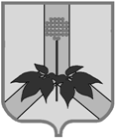 АДМИНИСТРАЦИЯ ДАЛЬНЕРЕЧЕНСКОГО МУНИЦИПАЛЬНОГО РАЙОНАПОСТАНОВЛЕНИЕ09 ноября 2015г.                                 г. Дальнереченск                                                         № 367-паОб утверждении размера платы за проведение государственной экспертизы качества специальной оценки условий трудаВ соответствии с Федеральным законом от 28.12.2013г. № 426-ФЗ «О специальной оценке условий труда», приказами Минтруда России от 12.08.2014г. № 549н «Об утверждении порядка проведения государственной экспертизы условий труда», от 09.10.2014г. № 682н «Об утверждении методических рекомендаций по определению размера платы за проведение экспертизы качества специальной оценки условий труда», постановлением Администрации  Приморского края от 04.12.2012г. № 371-па «Об утверждении Положения о департаменте труда и социального развития Приморского края», приказом департамента труда и социального развития Приморского края от 15.09.2015г. №  505 «Об установлении размера платы за проведение экспертизы качества социальной специальной оценки условий труда», во исполнение требований п.4 ст.3, п.3. ст.2 закона Приморского края от 09.11.2007г. № 153-КЗ «О наделении органов местного самоуправления отдельными государственными полномочиями по государственному управлению охраной труда», руководствуясь Уставом Дальнереченского муниципального района, администрация Дальнереченского муниципального района ПОСТАНОВЛЯЕТ:1.  Установить размер платы за проведение экспертизы качества специальной    оценки условий труда в организациях (у работодателей – физических лиц) с числом рабочих мест не более 10:1.1. По заявлениям работодателей, их объединений, страховщиков в отношении одного объекта экспертизы - 4220 рублей. 1.2. По заявлениям работников, профессиональных союзов, их объединений, иных уполномоченных работниками представительных органов в отношении одного объекта экспертизы – 422 рубля. 2. Размер платы за проведение экспертизы исчисляется в зависимости от количества рабочих мест, в отношении которых проводится экспертиза, и рассчитывается как произведение размера платы за проведение экспертизы в отношении одного объекта экспертизы и количества рабочих мест, в отношении которых проводится экспертиза. 3. Определить банковские реквизиты для перечисления платы за проведение экспертизы, предусмотренной частью первой и второй настоящего постановления, согласно приложению № 1. 4. Контроль за исполнением настоящего постановления возложить на заместителя главы администрации Дальнереченского муниципального района А.Г.Попова.5.  Постановление вступает в  силу со дня его официального обнародования в установленном порядке.И.о. главы администрации Дальнереченского                                                                     муниципального района                                                                            В.С.Дернов      				  	Разослано: в дело, Г.В.Дроновой, Д.А.Шошиной, Е.П.Черновец  Приложение № 1 к постановлению администрации Дальнереченского муниципального районаот 09 ноября 2015г. № 367-паРеквизиты для перечисления платы за проведение экспертизы: УФК по Приморскому краю (Администрация Дальнереченского муниципального района Приморского края) л/с 04203009670 ИНН 2514003412 КПП 250601001 ОКТМО 05607000 р/с 40101810900000010002 Дальневосточное ГУ Банка России г. Владивосток, БИК 040507001 Код бюджетной классификации: 001 113 01995 05 0000 130 Назначение платежа: экспертиза  качества  специальной  оценки условий труда